R E P U B L I K A    H R V A T S K A  OSNOVNA ŠKOLA   STJEPANA RADIĆA BRESTOVEC OREHOVIČKI KLASA: 003-06/21-01/13 URBROJ: 2197/02-380-2-21-1  Brestovec Orehovički, 25.8.2021.         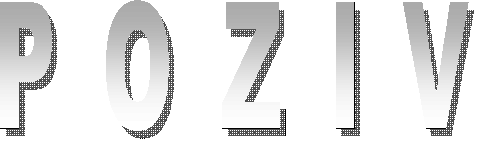 U skladu s člankom 45. Statuta OŠ Stjepana Radića Brestovec Orehovički sazivam 9. sjednicu Školskog odbora koja će se održati  27. kolovoza 2021. (petak)  s početkom u 9,00 sati u Osnovnoj školi Stjepana Radića Brestovec Orehovički PRIJEDLOG DNEVNOG  REDA: Usvajanje zapisnika s 8.sjednice Školskog odbora; Donošenje prethodne suglasnosti za zasnivanje radnih odnosa; Slobodna riječ. S poštovanjem,                                                                                                                                                                                                       predsjednica Školskog odbora:                                                                                                Iva Muhek v.r. Dostaviti: Članovima Odbora /1-7 gore/   Ravnatelj: Zdenko Kobeščak Pismohrana: Ovdje 